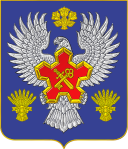 ВОЛГОГРАДСКАЯ ОБЛАСТЬ П О С Т А Н О В Л Е Н И ЕАДМИНИСТРАЦИИ ГОРОДИЩЕНСКОГО МУНИЦИПАЛЬНОГО РАЙОНАот 13 октября 2020 г. № 934-пОб утверждении муниципальной программы по энергосбережению                          и повышению энергетической эффективности Городищенского муниципального района Волгоградской области на 2021–2025 годыРуководствуясь Федеральным законом от 06.10.2003 № 131-ФЗ                   «Об общих принципах организации местного самоуправления                                в Российской Федерации», Федеральным законом от 23.11.2009 № 261-ФЗ                               «Об энергосбережении и повышении энергетической эффективности                          и о внесении изменений в отдельные законодательные акты Российской Федерации», постановлением администрации Городищенского муниципального района от 20.08.2009 г. № 2447 «Об утверждении положения о муниципальных программах», решением коллегии администрации Городищенского муниципального района от 25.09.2020               № 1/1 «Об утверждении проекта муниципальной программы                                  по энергосбережению и повышению энергетической эффективности Городищенского муниципального района Волгоградской области                  на 2021–2025 годы», п о с т а н о в л я ю:1. Утвердить муниципальную программу по энергосбережению                          и повышению энергетической эффективности Городищенского муниципального района Волгоградской области на 2021–2025 годы  (прилагается).2. Контроль за исполнением настоящего постановления возложить                 на заместителя главы Городищенского муниципального района 
Кащенко В.В.Глава Городищенскогомуниципального района			                                              А.В. КагитинУТВЕРЖДЕНА:постановлением администрацииГородищенского муниципального                                                                                   района от 13 октября 2020 г. №  934-п                  МУНИЦИПАЛЬНАЯ ПРОГРАММАПО ЭНЕРГОСБЕРЕЖЕНИЮ И ПОВЫШЕНИЮ ЭНЕРГЕТИЧЕСКОЙ ЭФФЕКТИВНОСТИ ГОРОДИЩЕНСКОГО МУНИЦИПАЛЬНОГО РАЙОНАВОЛГОГРАДСКОЙ ОБЛАСТИ НА 2021 – 2025 ГОДЫПАСПОРТ  МУНИЦИПАЛЬНОЙ ПРОГРАММЫРаздел 1.Содержание проблемы и обоснование необходимости ее решения программным методомХарактеристика проблемы, на решение которой направлена муниципальная программа по энергосбережению и повышению энергетической эффективности Городищенского муниципального района Волгоградской области на 2021 – 2025 годы1. Городищенский район расположен на 2 км севернее г. Волгограда, граничит с Калачевским, Дубовским, Иловлинским, Светлоярским районами Волгоградской области. Общая площадь района 2297,53 кв.км. Число проживающих жителей на 01.01.2020 г. составляет 61,9 тыс.чел. Жилищно – коммунальное  хозяйство  Городищенского муниципального  района  представлено тремя предприятиями муниципальной формы собственности.Многоквартирный жилой фонд – 358 многоквартирных жилых домов, общая площадь которых составляет 570,9 тыс. м2.Тепловое хозяйство - на территории района расположено 35 центральных и автономных котельных, от 12 котельных отапливается жилищный фонд, количество центральных тепловых пунктов (ЦТП) - 4 ед., протяженность тепловых сетей в двухтрубном исчислении – 111,444 км. Водозаборы - составляют 23 ед., насосные станции водопровода – 7 ед.,  очистные сооружения водопровода - 1 ед., водопроводные сети - 327,66 км. Канализационные насосные станции - 22 ед., очистные сооружения канализации - 2 шт., протяженность канализационных сетей - 135,80 км.	В связи с изношенностью основных фондов (по состоянию 
на 01.01.2020 г. процент износа основных фондов составляет 49 %, в том числе процент износа сетей – 47 %) в сфере жилищно-коммунального хозяйства наблюдаются потери тепловой энергии, воды, что приводит к нерациональному расходу потребляемых на их выработку энергоресурсов – газа, электроэнергии.  Выработка тепловой энергии от централизованных источников теплоснабжения за 2019 год составила 136,0 тыс. Гкал в год, реализация составила 126,5 тыс. Гкал в год, в том числе населению – 105,9 тыс. Гкал в год. Потери в теплосетях за 2019 год составили 9,7 тыс. Гкал в год, или 7 %. Отпуск воды в сеть за 2019 год составил – 3632,5 тыс. м3 в год, реализовано воды – 2046,9 тыс.м3, в том числе населению - 1808,0 тыс.м3  в год. Потери в сетях водоснабжения за 2019 год составили 1420,6 тыс. м3  в год, или 
39 %.Из года в год растут неплатежи населения. Уровень собираемости платежей за предоставленные жилищно-коммунальные услуги в 2018 году составил 90,6 %, в 2019 году - 93,1 %, в 1 полугодии 2020 года – 89,2 %.Основными проблемами, приводящими к нерациональному использованию энергетических ресурсов являются: высокий износ основных фондов организации, в том числе зданий, строений, сооружений, инженерных коммуникаций, котельного оборудования, электропроводки; использование оборудования и материалов низкого класса энергетической эффективности.1.2. Основная цель и задача муниципальной ПрограммыЦелью данной муниципальной программы является повышение энергоэффективности потребления топливно-энергетических ресурсов                       на объектах коммунального комплекса, бюджетной сферы.Для осуществления поставленной цели необходимо решение следующей задачи: уменьшение потребления тепловой энергии  организациями коммунального комплекса, бюджетными учреждениями.Сроки и этапы реализации ПрограммыПериод реализации настоящей Программы составляет пять лет:                        с 1 января 2021 года по 31 декабря 2025 года, в том числе:- первый этап – с 01.01.2021 г. по 31.12.2021 г.;- второй этап – с 01.01.2022 г. по 31.12.2022 г.;- третий этап – с 01.01.2023 г. по 31.12.2023 г.;- четвертый этап – с 01.01.2024 г. по 31.12.2024 г.;- пятый этап – с 01.01.2025 г. по 31.12.2025 г.Обоснование решения проблемы программно-целевым методомУчитывая сложность проблемы и необходимость  выработки системного решения, обеспечивающего повышение энергоэффективности потребления топливно-энергетических ресурсов на объектах коммунального комплекса,                  в зданиях бюджетной сферы, представляется наиболее эффективно решать                в рамках муниципальной программы по энергосбережению и повышению энергетической эффективности Городищенского муниципального района Волгоградской области на 2021-2025 годы.Необходимость решения задач Программы определяет целесообразность использования программно-целевого метода, так как:- не могут быть решены в пределах одного года и требуют бюджетных расходов;- носят комплексный характер, а их решение окажет существенное положительное влияние на благополучие граждан.Целевые показатели ПрограммыВажнейшим целевым показателем и индикатором муниципальной программы является сокращение расхода тепловой энергии                                         за 2021 – 2025 годы на 1,5 %, в том числе:2021 год – 0,3 %;2022 год – 0,3 %;2023 год – 0,3 %;2024 год – 0,3 %;2025 год – 0,3 %.Целевой показатель рассчитывается по следующей формуле:Ц.П.=Птепл.энер.отчет.год/ Птепл.энер.предыдущ.год х 100% - 100%, гдеЦ.П. – целевой показатель муниципальной программы;Птепл.энер.отчет.год – показания учреждения (предприятия) за потребленную тепловую энергию за отчетный год;Птепл.энер.предудущ.год – показания учреждения (предприятия)                                  за потребленную тепловую энергию за предыдущий год.Раздел 2. Система программных мероприятий, в том числе ресурсное обеспечение муниципальной программы по энергосбережению и повышению энергетической эффективности Городищенского муниципального района Волгоградской области на 2021-2025 годы.2.1. Основные мероприятия ПрограммыКомплекс программных мероприятий формируется по следующему направлению Программы: повышение энергетической эффективности                       и энергосбережения. Деятельность по данному направлению предусматривает, исполнение мероприятий по повышению энергетической эффективности и энергосбережения, отраженных в энергетических паспортах бюджетных учреждений, а также мероприятий, выполняемых на объектах коммунального комплекса и ведущих к энергосбережению.    Перечень мероприятий по выполнению Программы приведен                             в приложении № 1 к настоящей Программе.2.2. Финансово - экономическое обоснование мероприятий ПрограммыРаздел 3. Механизм реализации  муниципальной программы                                        по энергосбережению и повышению энергетической эффективности Городищенского муниципального района Волгоградской области                               на 2021 -2025 годы.3.1. Управление ПрограммойУправление Программой, контроль и мониторинг за ходом ее реализации осуществляет заместитель главы Городищенского муниципального района, курирующий вопросы жилищно-коммунального хозяйства, являющийся администратором муниципальной программы.В реализации Программы участвуют: отдел по культуре, социальной                    и молодежной политике, спорту администрации Городищенского муниципального района, МБУ ДО «Ерзовская школа искусств», МАУ ДОЛ               им. Гули Королевой, МУП «ЖКХ Городищенского района».3.2. Механизм реализацииРеализация Программы представляет собой скоординированные                    по срокам и направлениям действия исполнителей программных мероприятий, направленных на достижение цели и задачи Программы.Перечень мероприятий Программы, их ресурсное обеспечение                             и корректировка предусматриваются при формировании бюджета Городищенского муниципального района, в течение текущего финансового года. Контроль за ходом реализации мероприятий Программы осуществляет  администрация Городищенского муниципального района Волгоградской области. Система управления реализацией Программы предназначена                      для достижения поставленных целей в установленные сроки в рамках выделяемых ресурсов.Исполнители муниципальной программы:- обеспечивают своевременную и качественную реализацию мероприятий муниципальной  программы; - ежеквартально, до 05 числа, следующего за отчетным кварталом, направляют в отдел по строительству и жилищно-коммунальному хозяйства администрации Городищенского муниципального района отчет о ходе реализации муниципальной программы за предшествующий квартал (нарастающим итогом).Отдел по строительству и жилищно-коммунальному хозяйству администрации Городищенского муниципального района организует сбор сведений от исполнителей Программы с целью составления                                        и предоставления отчетности по реализации утвержденной Программы                     в отдел экономики администрации Городищенского муниципального района.3.2. Ресурсное обеспечение ПрограммыОбщий объем финансирования мероприятий Программы предположительно составит (в ценах 2020 года) – 2357,58 тыс.руб., в том числе:- бюджет района – 1322,70 тыс.руб.;- внебюджетные средства –1034,88 тыс.руб.Объемы финансирования по годам:- 2021 год – 1529,67 тыс.руб., в том числе:- бюджет района – 1322,70 тыс.руб.;- внебюджетные средства – 206,97 тыс.руб.;- 2022 год – 206,97 тыс.руб., в том числе:- внебюджетные средства – 206,97 тыс.руб.;- 2023 год – 206,98 тыс.руб., в том числе:- внебюджетные средства – 206,98 тыс.руб.;- 2024 год – 206,98 тыс.руб., в том числе:- внебюджетные средства – 206,98 тыс.руб.- 2025 год – 206,98 тыс.руб., в том числе:- внебюджетные средства – 206,98 тыс.руб.3.3. Ожидаемые результаты от реализации Программы.В результате реализации Программы ожидается:- сокращение расходов на энергоресурсы организаций коммунального комплекса, бюджетных учреждений (тепловая энергия);- исполнение мероприятий по повышению энергетической эффективности и энергосбережения, отраженных в энергетических паспортах.1. Наименование       
муниципальной программы       Муниципальная программа по энергосбережению                                и повышению энергетической эффективности Городищенского муниципального района Волгоградской области на 2021-2025 годы2. Дата принятия решения о разработке муниципальной программыРаспоряжение администрации Городищенского муниципального района 19.03.2020 № 141-р3. Администратор   
муниципальной программы       Заместитель главы Городищенского муниципального района, курирующий вопросы жилищно-коммунального хозяйства4. Разработчик        
муниципальной программы       Отдел по строительству и жилищно-коммунальному хозяйству администрации Городищенского муниципального района5. Исполнители муниципальной программыОтдел по культуре, социальной и молодежной политике, спорту администрации Городищенского муниципального района, МБУ ДО «Ерзовская школа искусств», МАУ ДОЛ               им. Гули Королевой, МУП «ЖКХ Городищенского района»6. Цели и задачи               
муниципальной программы       Целью Программы является: - повышение энергоэффективности потребления топливно-энергетических ресурсов на объектах коммунального комплекса, бюджетной сферы.Задачей Программы является: - уменьшение потребления тепловой энергии  организациями коммунального комплекса, бюджетными учреждениями.7. Важнейшие       
целевые         
показатели муниципальной программы      Важнейшим целевым показателем и индикатором         
муниципальной программы является сокращение расхода тепловой энергии за 2021 – 2025 годы на 1,5 %, в том числе:2021 год – 0,3 %;2022 год – 0,3 %;2023 год – 0,3 %;2024 год – 0,3 %;2025 год – 0,3 %.8. Программные мероприятия   Выполнение мероприятий, направленных на повышение энергоэффективности:- в бюджетной сфере;- в коммунальной инфраструктуре.9. Срок и этапы реализации муниципальной программыСрок реализации программы 5 лет.Выполнение Программы осуществляется в 5 этапов:- первый этап – с 01.01.2021 г. по 31.12.2021 г.;- второй этап – с 01.01.2022 г. по 31.12.2022 г.;- третий этап – с 01.01.2023 г. по 31.12.2023 г.;- четвертый этап – с 01.01.2024 г. по 31.12.2024 г.;- пятый этап – с 01.01.2025 г. по 31.12.2025 г.10. Перечень подпрограмм муниципальной программыПодпрограммы отсутствуют.11. Объемы и        
источники       
финансирования  муниципальной программыОбщий объем финансирования Программы предположительно составит  (в ценах 2020 года) – 2357,58 тыс.руб., в том числе:- бюджет района – 1322,70 тыс.руб.,- внебюджетные средства – 1034,88 тыс.руб.Объемы финансирования по годам:- 2021 год – 1529,67тыс.руб., в том числе:- бюджет района – 1322,70 тыс.руб.,- внебюджетные средства – 206,97 тыс.руб.,- 2022 год – 206,97 тыс.руб., в том числе:- внебюджетные средства – 206,97 тыс.руб.,- 2023 год – 206,98 тыс.руб., в том числе:- внебюджетные средства – 206,98 тыс.руб.,- 2024 год – 206,98 тыс.руб., в том числе:- внебюджетные средства – 206,98 тыс.руб.,- 2025 год – 206,98 тыс.руб., в том числе:- внебюджетные средства – 206,98 тыс.руб.2021 год2021 год2021 год№ п/пНаименование мероприятийСумма расходов1Приобретение биметаллического радиатора Приобретение:- 3 секции: 1 секция стоимостью 10899,33 руб.3 шт. х 10899,33 = 32697,99 руб.2Замена окон (40 шт.) и дверей (2 шт.) Замена окон (40 шт.) и дверей (2 шт.)  общей стоимостью работ 1290000,0 руб.3Замена ветхих тепловых сетей - 800 п.м.: 1 п.м. стоимостью 258,72 руб.800 п.м. х 258,72 = 206976,00 руб.2022 год 2022 год 2022 год 1Замена ветхих тепловых сетей - 800 п.м.: 1 п.м. стоимостью 258,72 руб.800 п.м. х 258,72 = 206976,00 руб.2023 год2023 год2023 год1Замена ветхих тепловых сетей - 800 п.м.: 1 п.м. стоимостью 258,72 руб.800 п.м. х 258,72 = 206976,00 руб.2024 год2024 год2024 год1Замена ветхих тепловых сетей - 800 п.м.: 1 п.м. стоимостью 258,72 руб.800 п.м. х 258,72 = 206976,00 руб.2025 год2025 год2025 год1Замена ветхих тепловых сетей - 800 п.м.: 1 п.м. стоимостью 258,72 руб.800 п.м. х 258,72 = 206976,00 руб.Приложение № 1 Приложение № 1 к муниицпальной программе по энергосбережению и повышению энергетической эффективности Городищенского муниципального района Волгоградской области на 2021 - 2025 годы к муниицпальной программе по энергосбережению и повышению энергетической эффективности Городищенского муниципального района Волгоградской области на 2021 - 2025 годы к муниицпальной программе по энергосбережению и повышению энергетической эффективности Городищенского муниципального района Волгоградской области на 2021 - 2025 годы к муниицпальной программе по энергосбережению и повышению энергетической эффективности Городищенского муниципального района Волгоградской области на 2021 - 2025 годы к муниицпальной программе по энергосбережению и повышению энергетической эффективности Городищенского муниципального района Волгоградской области на 2021 - 2025 годы ПЕРЕЧЕНЬПЕРЕЧЕНЬПЕРЕЧЕНЬПЕРЕЧЕНЬПЕРЕЧЕНЬПЕРЕЧЕНЬПЕРЕЧЕНЬПЕРЕЧЕНЬПЕРЕЧЕНЬПЕРЕЧЕНЬПЕРЕЧЕНЬмероприятий муниципальной программы по энергосбережению и повышению энергетической эффективности Городищенского муниципального района Волгоградской области на 2021 - 2025 годы мероприятий муниципальной программы по энергосбережению и повышению энергетической эффективности Городищенского муниципального района Волгоградской области на 2021 - 2025 годы мероприятий муниципальной программы по энергосбережению и повышению энергетической эффективности Городищенского муниципального района Волгоградской области на 2021 - 2025 годы мероприятий муниципальной программы по энергосбережению и повышению энергетической эффективности Городищенского муниципального района Волгоградской области на 2021 - 2025 годы мероприятий муниципальной программы по энергосбережению и повышению энергетической эффективности Городищенского муниципального района Волгоградской области на 2021 - 2025 годы мероприятий муниципальной программы по энергосбережению и повышению энергетической эффективности Городищенского муниципального района Волгоградской области на 2021 - 2025 годы мероприятий муниципальной программы по энергосбережению и повышению энергетической эффективности Городищенского муниципального района Волгоградской области на 2021 - 2025 годы мероприятий муниципальной программы по энергосбережению и повышению энергетической эффективности Городищенского муниципального района Волгоградской области на 2021 - 2025 годы мероприятий муниципальной программы по энергосбережению и повышению энергетической эффективности Городищенского муниципального района Волгоградской области на 2021 - 2025 годы мероприятий муниципальной программы по энергосбережению и повышению энергетической эффективности Городищенского муниципального района Волгоградской области на 2021 - 2025 годы мероприятий муниципальной программы по энергосбережению и повышению энергетической эффективности Городищенского муниципального района Волгоградской области на 2021 - 2025 годы № п/пНаименование мероприятий Срок реализацииОбъемы финансирования, (тыс.руб.)Объемы финансирования, (тыс.руб.)Объемы финансирования, (тыс.руб.)Объемы финансирования, (тыс.руб.)Объемы финансирования, (тыс.руб.)Объемы финансирования, (тыс.руб.)ИсполнительПримечание№ п/пНаименование мероприятий Срок реализации всегов том числе по годамв том числе по годамв том числе по годамв том числе по годамв том числе по годамИсполнительПримечание№ п/пНаименование мероприятий Срок реализации всегофедеральный бюджетобластной бюджетбюджет районабюджет поселениявнебюджетные источникиИсполнительПримечаниеРаздел 1. Повышение энергоэффективности в бюджетной сфере.1Приобретение биметаллического радиатора.2021 год32,7032,70МБУ ДО "Ерзовская школа искусств"2022 год0,00МБУ ДО "Ерзовская школа искусств"2023 год0,00МБУ ДО "Ерзовская школа искусств"2024 год0,00МБУ ДО "Ерзовская школа искусств"2025 год0,00МБУ ДО "Ерзовская школа искусств"Итого по мероприятию 2021 год - 2025 год32,700,000,0032,700,000,00МБУ ДО "Ерзовская школа искусств"2Замена окон (40 шт.) и дверей (2 шт.).2021 год1290,001290,00МАУ ДОЛ                 им. Гули Королевой2022 год0,00МАУ ДОЛ                 им. Гули Королевой2023 год0,00МАУ ДОЛ                 им. Гули Королевой2024 год0,00МАУ ДОЛ                 им. Гули Королевой2025 год0,00МАУ ДОЛ                 им. Гули КоролевойИтого по мероприятию 2021 год - 2025 год1290,000,000,001290,000,000,00МАУ ДОЛ                 им. Гули КоролевойИтого по разделу 12021 год1322,700,000,001322,700,000,002022 год0,000,000,000,000,000,002023 год0,000,000,000,000,000,002024 год0,000,000,000,000,000,002025 год0,000,000,000,000,000,002021 год - 2025 год1322,700,000,001322,700,000,00Раздел 2. Повышение энергоэффективности в коммунальной сфере.3Замена ветхих тепловых сетей (ежегодно по 800 п.м.)2021 год206,97206,97МУП "ЖКХ Городищенского района"2022 год206,97206,97МУП "ЖКХ Городищенского района"2023 год206,98206,98МУП "ЖКХ Городищенского района"2024 год206,98206,98МУП "ЖКХ Городищенского района"2025 год206,98206,98МУП "ЖКХ Городищенского района"Итого по мероприятию 2021 год - 2025 год1034,880,000,000,000,001034,88МУП "ЖКХ Городищенского района"Итого по разделу 22021 год206,970,000,000,000,00206,972022 год206,970,000,000,000,00206,972023 год206,980,000,000,000,00206,982024 год206,980,000,000,000,00206,982025 год206,980,000,000,000,00206,982021 год - 2025 год1034,880,000,000,000,001034,88Всего по программе2021 год1529,670,000,001322,700,00206,972022 год206,970,000,000,000,00206,972023 год206,980,000,000,000,00206,982024 год206,980,000,000,000,00206,982025 год206,980,000,000,000,00206,982021 год - 2025 год2357,580,000,001322,700,001034,88